FREDERICK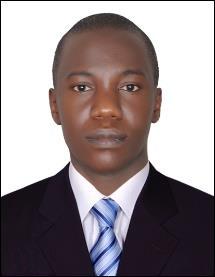 Frederick-392566@2freemail.com 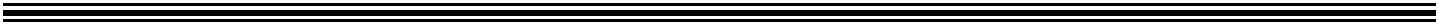 OBJECTIVE:Security Guard monitors the premises of residences or building in an effort to identify suspicious activities and protecting everyone around and their properties. A security guard patrol the buildings, monitors survive lance system, responds to alarms and also investigates problem.PROFESSIONAL SKILLSConcise, clear verbal and written communication skills Excellent customer service skills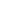 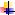 Demonstrates ability to interact with coworkers in a variety of situations and maintains a calm demeanor in a stressful environmentSkilled in the aspect of conducting site security survey and security risk managementSafety implementation, deployment, training and management of security personnelAbility to read and interpret documentsSecurity related investigation and oral and written report communicationEDUCATION QUALIFICATION:High School LevelTRAINING CERTIFICATES:Security Industry Regulatory Agency (SIRA) Certificate Basic Life Support (First Aid) Certificate Basic Fire & Safety CertificateTraining Awareness Course Certificate (Dealing with People of Determination During Crisis Disasters and Emergency)WORK EXPERIENCE:Presently working as Housekeeping in Dubai, UAE since July 2017 to till date.SECURITY GUARD - UGANDA 2011 to 2016Duties and Responsibilities:Making sure that no unauthorized personnel enters restricted placesAnswering question from visitors to shopping centersCarrying out inspections of stores and car parkEnsuring the very best safety of customer and their propertiesPatrolling the shopping area, receiving area and showroom for the period of timeResponding to emergency situations as they ariseAccurately reporting all incidents to senior securitiesSECURITY RELATED SKILL:Hands on experience in managing security system in order to prevent theft, violence and vandalismAdept handling emergency situation effectively, medical emergencies, accidents andother threatsWell-versed in using different alarms for security purposesPractical approach of observation all activities at premises and reporting any suspicious circumstancesPERSONAL DETAILS:Visa status	: Employment VisaDate of Birth	: 23rd December 1986Nationality	: UgandaSex	: MaleMarital Status	: SingleLanguages Known	: EnglishDECLARATION:I, acknowledge that the details shared above are true to the best of my knowledge and belief, and can be supported with documented proofs, if required.FREDERICK 